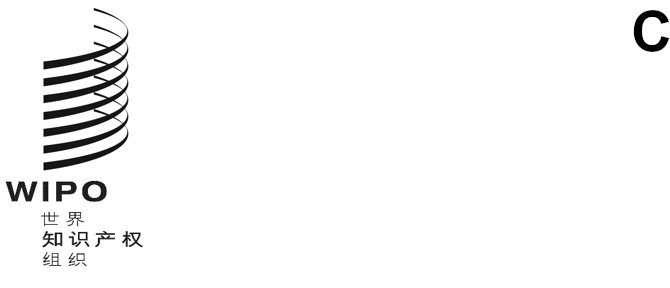 CLIM/CE/34/1 PROV.原文：英文日期：2024年2月5日商标注册用商品和服务国际分类特别联盟（尼斯联盟）专家委员会第三十四届会议2024年4月22日至26日，日内瓦议程草案秘书处编拟会议开幕通过议程
	见本文件。企业部分
	用户协会介绍其尼斯分类相关问题审议NCLRMS表决1后的第一组提案（五分之四多数批准）
	见NCLRMS。审议NCLRMS表决1后的第二组提案
	见NCLRMS。专家委员会下届会议选举委员会第三十五届和第三十六届会议的主席和两名副主席会议闭幕[文件完]